Lampiran 1RENCANA PELAKSANAAN PEMBELAJARAN SIKLUS I PERTEMUAN INama Sekolah 	: SDN Lariangbangi 1  Kota Makassar Mata Pelajaran 	: IPA Kelas/Semester 	: IV / IIAlokasi waktu 	:  2 x 35 Menit Standar Kompetensi Memahami gaya dapat mengubah gerak dan/atau bentuk suatu benda.Kompetensi Dasar Menyimpulkan hasil percobaan bahwa gaya (dorongan dan tarikan) dapat mengubah bentuk benda Indikator Melalui proses pembelajaran, siswa dapat: Mendemonstrasikan percobaan benda bergerakTujuan Pembelajaran Melalui proses pembelajaran, siswa dapatMenjelaskan pengertian gerakan benda Mendemonstrasikan penyebab benda bergerak Materi Pokok Gerakan benda Model/ metode pembelajaran Model	:  Kooperatif tipe STAD Metode 	:  Ceramah, tanya jawab, diskusi dan tugas kelompokLangkah –langkah pembelajaran Kegiatan awal (± 5 menit) Mengkondisikan siswa untuk belajar (bersalam, berdoa dan mengabsen)Menyampaikan apersesi dengan cara nenanyakan pengalaman siswa tentang gerakan bendaKegiatan inti (± 50 menit)Fase I Menyampaikan tujuan dan memotivasi siswaGuru menyampaikan  tujuan pelajaran yang ingin dicapai pada pelajaran tersebut dan memotivasi siswa belajar.Fase 2 Menyajikan informasiGuru menyajikan informasi kepada siswa dengan jalan demonstrasi atau lewat bahan bacaan.Fase 3 Kegiatan kelompokGuru menjelaskan kepada siswa bagaimana caranya membentuk kelompok belajar dan membantu setiap kelompok agar melakukan transisi secara efisienGuru membagikan LKS kepada setiap kelompok.Fase 4 Membimbing kelompok bekerja dan belajarGuru membimbing kelompok- kelompok belajar saat mereka  mengerjakan tugasFase 5 Evaluasi Guru meminta setiap kelompok mempresentasikan hasil kerjanya tentang gerakan bendaFase 6 Memberikan penghargaanGuru memberikan penghargaan secara verbal kepada setiap kelompok yang telah mempersentasikan hasil kelompoknya.Kegiatan akhir (± 5 menit)Guru bersama siswa menyimpulkan gerakan bendaGuru memberikan motivasi agar siswa rajin belajar di sekolah  maupun di rumahSalam penutup sebagai akhir pembelajaranSumber/ Media pembelajaran  Sumber : Warsidi, Edi dkk. 2008. Ilmu Pengetahuan Alam Untuk Kelas IV SD/MI. Jakarta:  Pusat Perbukuan Departemen Pendidikan Nasional  Pendidikan Nasional  Media 	: Buku tulis dan tali rafia Penilaian Prosedur	:  Proses dan hasil Penilaian  proses melalui lembar observasi guru dan siswa serta lembar kerja siswa.  Sedangkan hasil belajar melalui tes akhir pembelajaran.Jenis  tes	:  Tes perbuatan dan isianInstrumen	:  Lembar observasi guru dan siswa, lembar kerja siswa  dan  tes akhir pembelajaran.Makassar,  15   Januari   2014Lampiran  2LEMBAR   KERJA   SISWA  SIKLUS I PERTEMUAN IKelompok	: 		Anggota 	:	1. 			2. 			3. 			4. 	 Petunjuk: Diskusikan soal di bawah ini secara berkelompok TujuanKamu dapat mengetahui gaya tarik dan dorong !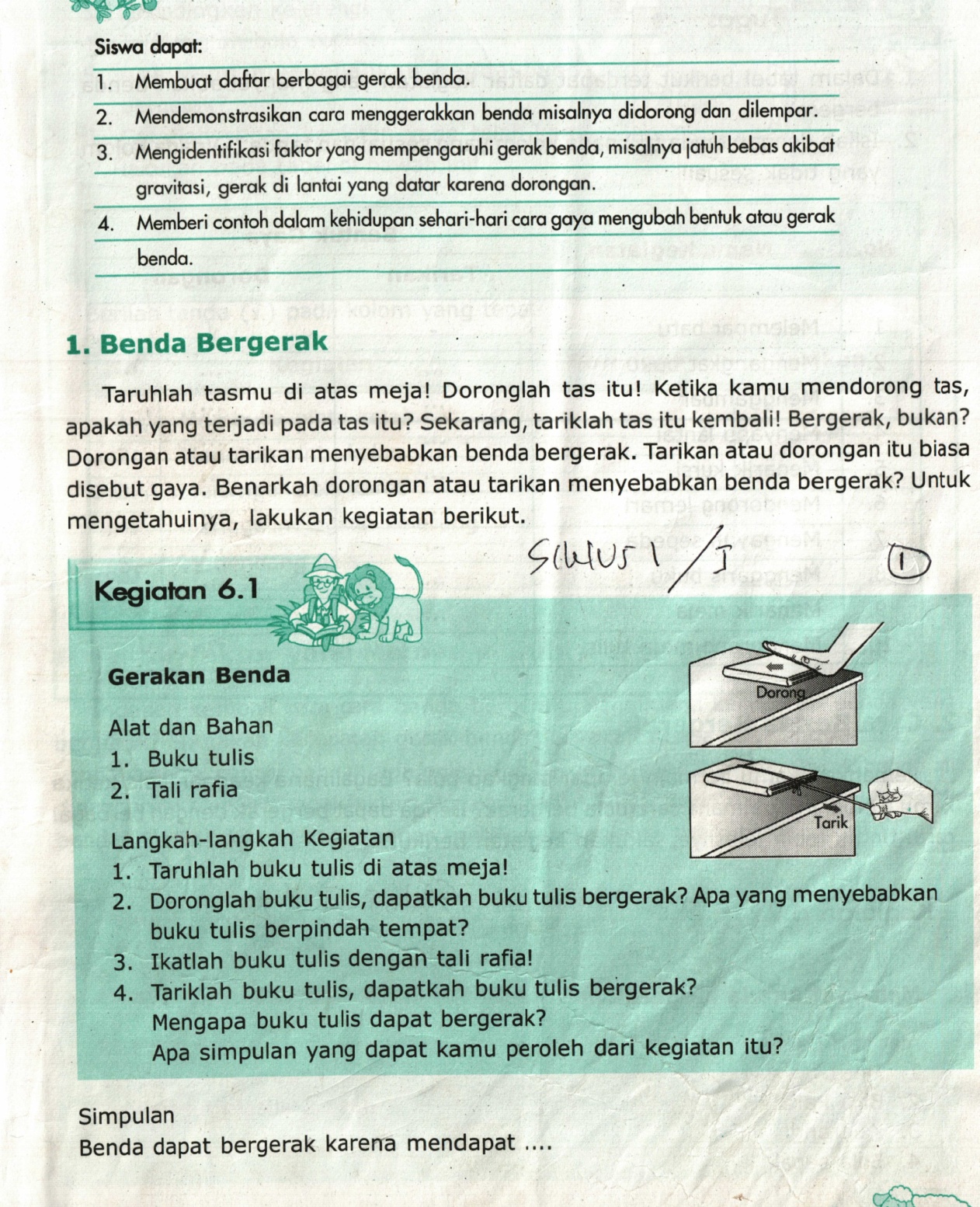 Selamat BekerjaSelamat  BekerjaLampiran 3RENCANA PELAKSANAAN PEMBELAJARAN SIKLUS I PERTEMUAN IINama Sekolah 	: SDN Lariangbangi 1  Kota MakassarMata Pelajaran 	: IPA Kelas/Semester 	: IV / IIAlokasi waktu 	:  2 x 35 Menit Standar Kompetensi Memahami gaya dapat mengubah gerak dan/atau bentuk suatu benda.Kompetensi Dasar Menyimpulkan hasil percobaan bahwa gaya (dorongan dan tarikan) dapat mengubah bentuk benda Indikator Melalui proses pembelajaran, siswa dapat: Mendemonstrasikan percobaan cara membuat benda bergerak Tujuan Pembelajaran Melalui proses pembelajaran, siswa dapatMendemonstrasikan percobaan cara membuat benda bergerakMateri Pokok Membuat benda bergerak Model/ metode pembelajaran Model	:  Kooperatif tipe STAD Metode 	:  Ceramah, tanya jawab, diskusi dan tugas kelompokLangkah –langkah pembelajaran A. Kegiatan awal (± 5 menit) Mengkondisikan siswa untuk belajar (bersalam, berdoa dan mengabsen)Menyampaikan dengan cara nenanyakan pengalaman siswa tentang membuat benda bergerak B. Kegiatan inti (± 50 menit)Fase I Menyampaikan tujuan dan memotivasi siswaGuru menyampaikan  tujuan pelajaran yang ingin dicapai pada pelajaran tersebut dan memotivasi siswa belajar.Fase 2 Menyajikan informasiGuru menyajikan informasi kepada siswa dengan jalan demonstrasi atau lewat bahan bacaan.Fase 3 Kegiatan kelompokGuru menjelaskan kepada siswa bagaimana caranya membentuk kelompok belajar dan membantu setiap kelompok agar melakukan transisi secara efisienGuru membagikan LKS kepada setiap kelompok.Fase 4 Membimbing kelompok bekerja dan belajarGuru membimbing kelompok- kelompok belajar saat mereka  mengerjakan tugasFase 5 Evaluasi Guru meminta setiap kelompok mempresentasikan hasil kerjanya tentang  membuat benda bergerak Fase 6 Memberikan penghargaanGuru memberikan penghargaan secara verbal kepada setiap kelompok yang telah mempersentasikan hasil kelompoknya.C. Kegiatan akhir (± 5 menit)Guru bersama siswa menyimpulkan pelajaran tentang membuat benda bergerakGuru memberikan motivasi agar siswa rajin belajar di sekolah  maupun di rumahSalam penutup sebagai akhir pembelajaranSumber/ Media pembelajaran  Sumber : Warsidi, Edi dkk. 2008. Ilmu Pengetahuan Alam Untuk Kelas IV SD/MI. Jakarta:  Pusat Perbukuan Departemen Pendidikan Nasional  Pendidikan Nasional  Media 	: Pintu, bola karet, kelereng dan bola sepak.  Penilaian Prosedur	:  Proses dan hasil Penilaian  proses melalui lembar observasi guru dan siswa serta lembar kerja siswa.  Sedangkan hasil belajar melalui tes akhir pembelajaran.Jenis  tes	:  Tes perbuatan dan isianInstrumen	:  Lembar observasi guru dan siswa, lembar kerja siswa  dan  tes akhir pembelajaran.Makassar,  15   Januari   2014Lampiran  4 LEMBAR   KERJA   SISWA  SIKLUS I PERTEMUAN IIKelompok	: 		Anggota 	:	1. 			2. 			3. 			4. 	 Petunjuk: Diskusikan soal di bawah ini secara berkelompok 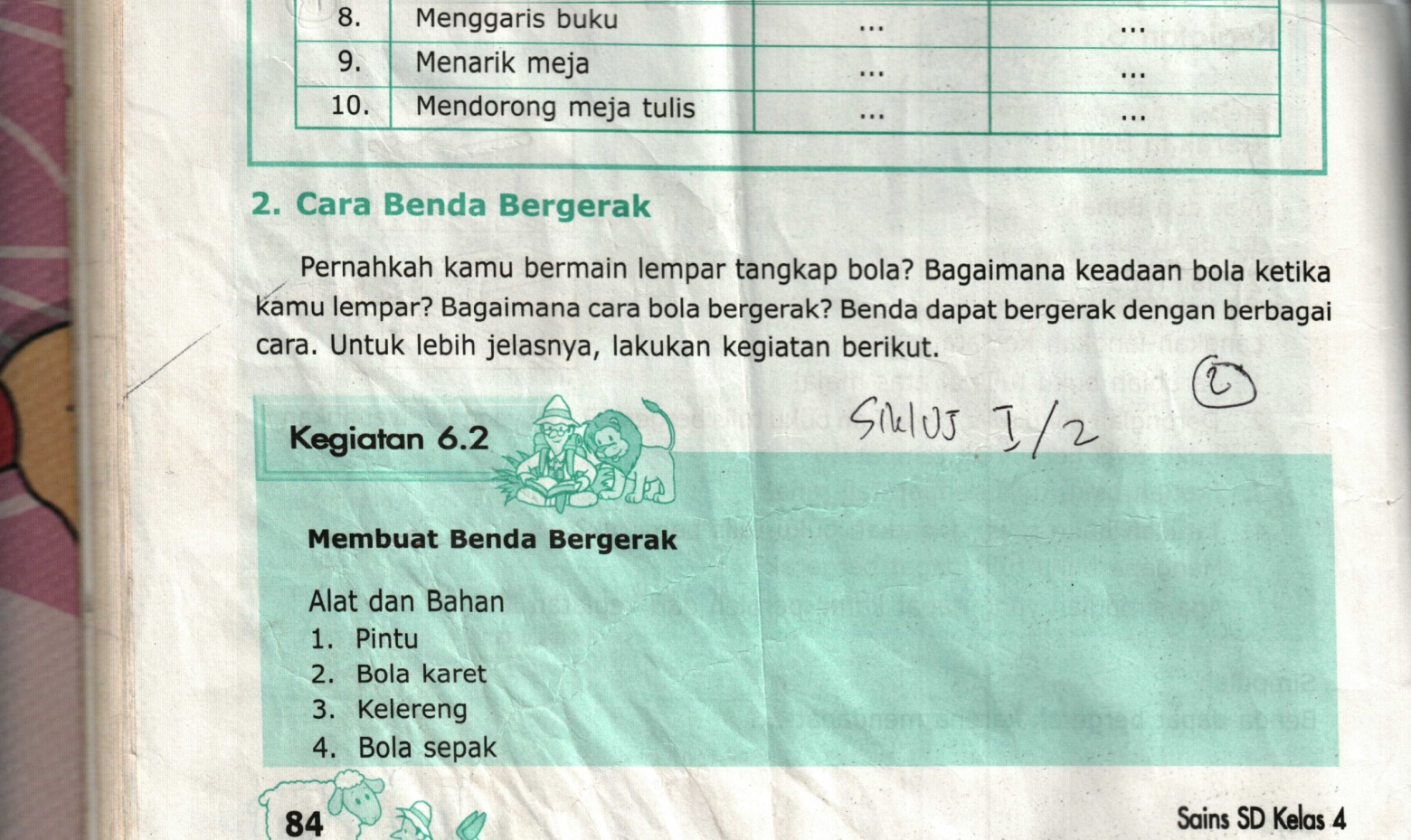 Langkah-langkah kegiatan: 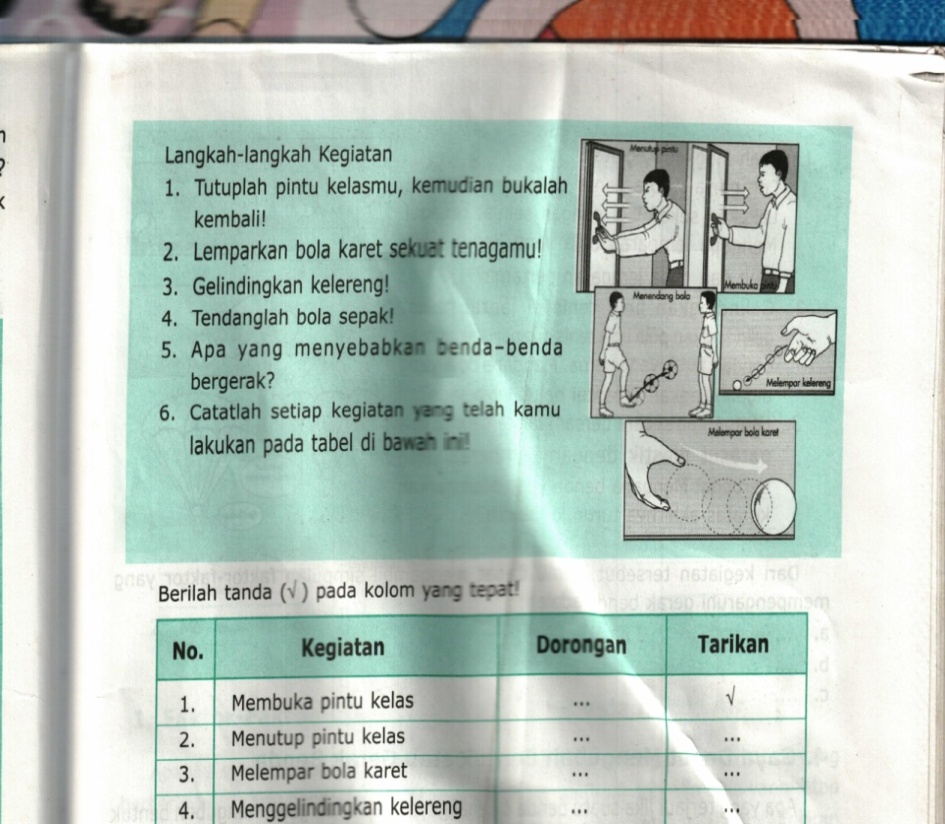 1. Tutuplah pintu kelas mu, kemudian bukalah kembali2. lemparkan bola karet sekuat tenagamu3. Gelindingkan kelereng4. Tendangah bola sepak5. Apa yang menyebabkan benda-benda bergerak 6. Catatlah setiap kegiatan yang telah kamu lakukan pada tabel d bawah ini Selamat  Bekerja Lampiran 5TES    AKHIR   SIKLUS  I Nama Siswa	: ………………Kelas	: ………………Nis 	: ………………Petunjuk:  Kerjakanlah soal dibawah ini dengan benar !Soal: Gerakan  benda  maju karena Jawab: ………………………………………………………………………………………………………………………………………………………………Gerakan  benda  mundur  karena Jawab: ………………………………………………………………………………………………………………………………………………………………Sebutkan 2 jenis gaya yang kalian ketahui Jawab: ………………………………………………………………………………………………………………………………………………………………………………………………………………………………………………Jelaskan apa yang dimaksud dengan gaya Jawab: ………………………………………………………………………………………………………………………………………………………………………………………………………………………………………………Menurut kalian  terbukanya pintu kelas dipengaruhi oleh gaya Jawab: ………………………………………………………………………………………………………………………………………………………………………………………………………………………………………………Selamat BekerjaKunci  JawabanDorongan  Tarikan Gorong dan tarik Gaya adalah tarikan atau dorongan Gaya dorong Pedoman  penskoran Nilai akhir:  x 100Lampiran  6HASIL TES AKHIR PEMBELAJARAN SIKLUS ILampiran  7HASIL OBSERVASI  MENGAJAR  GURU  PADA  PEMBELAJARAN IPA MELALUI  MODEL PEMBELAJARAN KOOPERATIF  TIPE   STAD   SIKLUS I Keterangan: B: BaikC: CukupK: KurangDeskriptor  penilaian Lampiran  8HASIL  OBSERVASI   BELAJAR  SISWA   PADA PEMBELAJARAN IPA  MELALUI MODEL PEMBELAJARAN KOOPERATIF TIPE STAD   SIKLUS I Keterangan: B: Baik	C: Cukup	K: KurangDeskriptor Penilaian: Guru   kelas   IV Nurhayati, S.Pd  PenelitiAsmawatiNIM. 1147240258MengetahuiKepala   SDN   Lariangbangi  1  Kota  MakassarHj. Masrah, S.Pd NIP. 19620808 198303 2 030  MengetahuiKepala   SDN   Lariangbangi  1  Kota  MakassarHj. Masrah, S.Pd NIP. 19620808 198303 2 030  Guru   kelas   IV Nurhayati, S.Pd  PenelitiAsmawatiNIM. 1147240258MengetahuiKepala   SDN   Lariangbangi  1  Kota  MakassarHj. Masrah, S.Pd NIP. 19620808 198303 2 030  MengetahuiKepala   SDN   Lariangbangi  1  Kota  MakassarHj. Masrah, S.Pd NIP. 19620808 198303 2 030  Kegiatan Dorongan Tarikan 1. Membuka pintu kelas ……2. Menutup pintu kelas ……3. Melempar bola karet……4. Menggelindingkan kelereng ……5. Menendang bola ……NomorSkorRubrik Skor Perolehan 12Jika memberikan jawaban secara tepat Jika memberikan jawaban kurang tepat Jika salah/tidak benar dalam memberikan jawaban21022Jika memberikan jawaban secara tepat Jika memberikan jawaban kurang tepat Jika salah/tidak benar dalam memberikan jawaban 21032Jika memberikan jawaban secara tepat Jika memberikan jawaban kurang tepat Jika salah/tidak benar dalam memberikan jawaban 21042Jika memberikan jawaban secara tepat Jika memberikan jawaban kurang tepat Jika salah/tidak benar dalam memberikan jawaban 21052Jika memberikan jawaban secara tepat Jika memberikan jawaban kurang tepat Jika salah/tidak benar dalam memberikan jawaban210Jumlah 10NoNama  Siswa SkorNilaiKetNoNama  Siswa SkorNilaiKet1Muh. Ayyub 880Tuntas 2Yeheskiel yasin 770Tuntas 3Fadil Syawal 660Tidak  Tuntas 4Muh. Rafli 880Tuntas 5Dede Wibisono660Tidak Tuntas 6Muh. Kadir 770Tuntas 7Ilham Ibrahim 770Tuntas 8Muh. Jagis 880Tuntas 9Iyan Ferdian 550Tidak  Tuntas 10Ibrahim 660Tidak  Tuntas 11Ahmad Farid 660Tidak  Tuntas 12Wahyu Kusuma880Tuntas 13Sultan Jorgi 770Tuntas 14Nurhidayat 550Tidak  Tuntas 15Alamsyah 660Tidak  Tuntas 16Rani Nuraini 880Tuntas 17Nurul Nadia 880Tuntas 18Wahda Yulianti 770Tuntas 19Suci Ramadhani 880Tuntas 20Febi Ayu 660Tidak  Tuntas 21Indrawati 550Tidak  Tuntas 22Saskia 770Tuntas 23Ratri Pramadita 660Tidak  Tuntas 24Adelia Putri 660Tidak  Tuntas 25Dwi Andini 880Tuntas 26Marwah 770Tuntas 27Tirsa 770Tuntas 28Wulan 880Tuntas 29Sititi 550Tidak  Tuntas 30Nurhalizah 770Tuntas 31Adelia puspitasari 550Tidak Tuntas 32Ayub Qomar7 70Tuntas JumlahJumlah2150Rata-rataRata-rata67Kategori cukupKetuntasanKetuntasan59%KetidaktuntasanKetidaktuntasan41%Aspek  Yang  DiamatiPertemuan IPertemuan IPertemuan IPertemuan IIPertemuan IIPertemuan IIAspek  Yang  DiamatiBCKBCKFase I  Menyampaikan tujuan dan memotivasi siswa Guru menyampaikan  tujuan pelajaran yang ingin dicapai pada pelajaran tersebut dan memotivasi siswa belajar.----Fase 2 Menyajikan informasiGuru menyajikan informasi kepada siswa dengan jalan demonstrasi atau lewat bahan bacaan.----Fase 3 Kegiatan kelompokGuru menjelaskan kepada siswa bagaimana caranya membentuk kelompok belajar Guru membagikan LKS kepada setiap kelompok.--------Fase 4 Membimbing kelompok bekerja dan belajarGuru membimbing kelompok- kelompok belajar saat mereka  mengerjakan tugas----Fase 5 Evaluasi Guru meminta setiap kelompok mempresentasikan hasil kerjanya.----Fase 6 Memberikan penghargaanGuru memberikan penghargaan secara verbal kepada setiap kelompok yang telah mempersentasikan hasil kelompoknya----Jumlah 34-52-Presentase Ketuntasan (%)43%57%-71%29%-Kategori KC-BSK-Guru menyampaikan  tujuan pelajaran yang ingin dicapai pada pelajaran tersebut dan memotivasi siswa belajar.Guru menyampaikan  tujuan pelajaran yang ingin dicapai pada pelajaran tersebut dan memotivasi siswa belajar.B: BaikJika menyampaikan semua tujuan pelajaran yang ingin dicapai pada  pelajaran  tersebut dan  memotivasi  siswa  belajarC: Cukup Jika menyampaikan sebagian tujuan pelajaran yang ingin dicapai pada  pelajaran  tersebut dan  memotivasi  siswa  belajarK: KurangJika  tidak  menyampaikan tujuan pelajaran yang ingin dicapai pada  pelajaran  tersebut dan tidak memotivasi  siswa  belajarGuru menyajikan informasi kepada siswa dengan jalan demonstrasi atau lewat bahan bacaan.Guru menyajikan informasi kepada siswa dengan jalan demonstrasi atau lewat bahan bacaan.B: BaikJika guru menyajikan informasi kepada siswa dengan jalan demonstrasi atau lewat bahan bacaan.C: Cukup Jika guru menyajikan informasi kepada  sebagian  siswa dengan jalan demonstrasi atau lewat bahan bacaan.K: KurangJika guru tidak  menyajikan informasi kepada siswa dengan jalan demonstrasi atau lewat bahan bacaan.Guru menjelaskan kepada siswa bagaimana caranya membentuk kelompok belajar Guru menjelaskan kepada siswa bagaimana caranya membentuk kelompok belajar B: BaikJika guru menjelaskan kepada seluruh siswa bagaimana caranya membentuk kelompok belajarC: Cukup Jika guru menjelaskan kepada sebagian siswa bagaimana caranya membentuk kelompok belajarK: KurangJika guru tidak menjelaskan kepada siswa bagaimana caranya membentuk kelompok belajarGuru membagikan LKS kepada setiap kelompok.Guru membagikan LKS kepada setiap kelompok.B: BaikJika guru membagikan LKS kepada setiap kelompok.C: Cukup Jika guru membagikan LKS hanya sebagian  kelompok.K: KurangJika guru tidak membagikan LKS kepada setiap kelompok.Guru membimbing kelompok- kelompok belajar saat mereka  mengerjakan tugasGuru membimbing kelompok- kelompok belajar saat mereka  mengerjakan tugasB: BaikJika guru membimbing semua kelompok- kelompok belajar saat mereka  mengerjakan tugasC: Cukup Jika guru hanya membimbing  sebagian kelompok- kelompok belajar saat mereka  mengerjakan tugasK: KurangJika guru tidak membimbing kelompok- kelompok belajar saat mereka  mengerjakan tugasGuru meminta setiap kelompok mempresentasikan hasil kerjanya.Guru meminta setiap kelompok mempresentasikan hasil kerjanya.B: BaikJika guru meminta setiap kelompok mempresentasikan hasil kerjanya.C: Cukup Jika guru meminta sebagian  kelompok mempresentasikan hasil kerjanya.K: KurangJika guru tidak  meminta kelompok mempresentasikan hasil kerjanya.Guru memberikan penghargaan secara verbal kepada setiap kelompok yang telah mempersentasikan hasil kelompoknyaGuru memberikan penghargaan secara verbal kepada setiap kelompok yang telah mempersentasikan hasil kelompoknyaB: BaikJika guru memberikan penghargaan secara verbal kepada setiap kelompok yang telah mempersentasikan hasil kelompoknyaC: Cukup Jika guru memberikan penghargaan secara verbal kepada sebagian  kelompok yang telah mempersentasikan hasil kelompoknyaK: KurangJika guru tidak memberikan penghargaan secara verbal kepada setiap kelompok yang telah mempersentasikan hasil kelompoknyaAspek  Yang  DiamatiPertemuan IPertemuan IPertemuan IPertemuan IIPertemuan IIPertemuan IIAspek  Yang  DiamatiBCKBCKFase I  Menyampaikan tujuan dan memotivasi siswaSiswa mendengarkan  guru menyampaikan  tujuan pelajaran yang ingin dicapai pada pelajaran tersebut.  ----Fase 2 Menyajikan informasiSiswa memperhatikan guru menyajikan informasi lewat bahan bacaan.----Fase 3 Kegiatan kelompokSiswa memperhatikan guru menjelaskan caranya membentuk kelompok belajar Setiap kelompok memperoleh LKS untuk dikerjakan secara berkelompok--------Fase 4 Membimbing kelompok bekerja dan belajar Setiap  kelompok belajar dibimbing oleh guru dalam mengerjakan LKS.----Fase 5 Evaluasi Setiap kelompok belajar mempresentasikan hasil kerjanya.----Fase 6 Memberikan penghargaanSetiap kelompok yang telah mempersentasikan hasil kelompoknya mendapatkan penghargaan secara verbal.----Jumlah 34-52-Presentase Ketuntasan (%)43%57%-71%29%-Kategori KC-BSK-Siswa mendengarkan  guru menyampaikan  tujuan pelajaran yang ingin dicapai pada pelajaran tersebut.  Siswa mendengarkan  guru menyampaikan  tujuan pelajaran yang ingin dicapai pada pelajaran tersebut.  B: BaikJika siswa mendengarkan guru menyampaikan tujuan pelajaran yang ingin dicapai.C: CukupJika siswa kurang mendengarkan guru menyampaikan tujuan pelajaran yang ingin dicapai K: KurangJika siswa tidak mendengarkan guru menyampaikan tujuan pelajaran yang ingin dicapai Siswa memperhatikan guru menyajikan informasi lewat bahan bacaan.Siswa memperhatikan guru menyajikan informasi lewat bahan bacaan.B: BaikJika seluruh memperhatikan guru menyajikan informasi lewat bahan bacaanC: CukupJika hanya sebagian siswa memperhatikan guru menyajikan informasi lewat bahan bacaanK: KurangJika siswa tidak memperhatikan guru menyajikan informasi lewat bahan bacaanSiswa memperhatikan guru menjelaskan caranya membentuk kelompok belajar Siswa memperhatikan guru menjelaskan caranya membentuk kelompok belajar B: BaikJika siswa memperhatikan guru cara membentuk kelompok belajar C: CukupJika siswa kurang memperhatikan guru cara membentuk kelompok belajar K: KurangJika siswa tidak memperhatikan guru cara membentuk kelompok belajar Setiap kelompok memperoleh LKS untuk dikerjakan secara berkelompok.Setiap kelompok memperoleh LKS untuk dikerjakan secara berkelompok.B: BaikJika setiap kelompok memperoleh LKS untuk dikerjakan secara berkelompokC: CukupJika hanya sebagian kelompok memperoleh LKS untuk dikerjakan secara berkelompok.K: KurangJika tiadak ada kelompok memperoleh LKS untuk dikerjakan secara berkelompokSetiap  kelompok belajar dibimbing oleh guru dalam mengerjakan LKS.Setiap  kelompok belajar dibimbing oleh guru dalam mengerjakan LKS.B: BaikJika setiap  kelompok belajar dibimbing oleh guru dalam mengerjakan LKSC: CukupJika hanya sebagian  kelompok belajar dibimbing oleh guru dalam mengerjakan LKS.K: KurangJika tidak ada kelompok belajar dibimbing oleh guru dalam mengerjakan LKSSetiap kelompok belajar mempresentasikan hasil kerjanya.Setiap kelompok belajar mempresentasikan hasil kerjanya.B: BaikJika setiap kelompok belajar mempresentasikan hasil kerjanya.C: CukupJika hanya sebagian kelompok belajar mempresentasikan hasil kerjanya.K: KurangJika tidak  kelompok belajar mempresentasikan hasil kerjanya.Setiap kelompok yang telah mempersentasikan hasil kelompoknya mendapatkan penghargaan secara verbal.Setiap kelompok yang telah mempersentasikan hasil kelompoknya mendapatkan penghargaan secara verbal.B: BaikJika setiap kelompok yang telah mempersentasikan hasil kelompoknya mendapatkan penghargaan secara verbal.C: CukupJika hanya sebagian kelompok yang telah mempersentasikan hasil kelompoknya mendapatkan penghargaan secara verbal.K: KurangJika tidak ada kelompok yang telah mempersentasikan hasil kelompoknya mendapatkan penghargaan secara verbal.